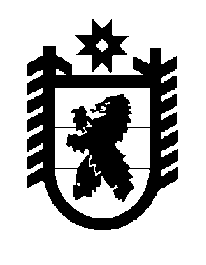 Российская Федерация Республика Карелия    ПРАВИТЕЛЬСТВО РЕСПУБЛИКИ КАРЕЛИЯРАСПОРЯЖЕНИЕот  10 июля 2017 года № 396р-Пг. Петрозаводск Одобрить и подписать Соглашение о сотрудничестве между Правительством Республики Карелия и Публичным акционерным обществом «Российские сети». Временно исполняющий обязанности
 Главы Республики Карелия                                                   А.О. Парфенчиков